Titre du projet : « Consortium Académique Projet de Mobilité_Enseignement et Formation Professionnels » (CAP Mobilité_EFP)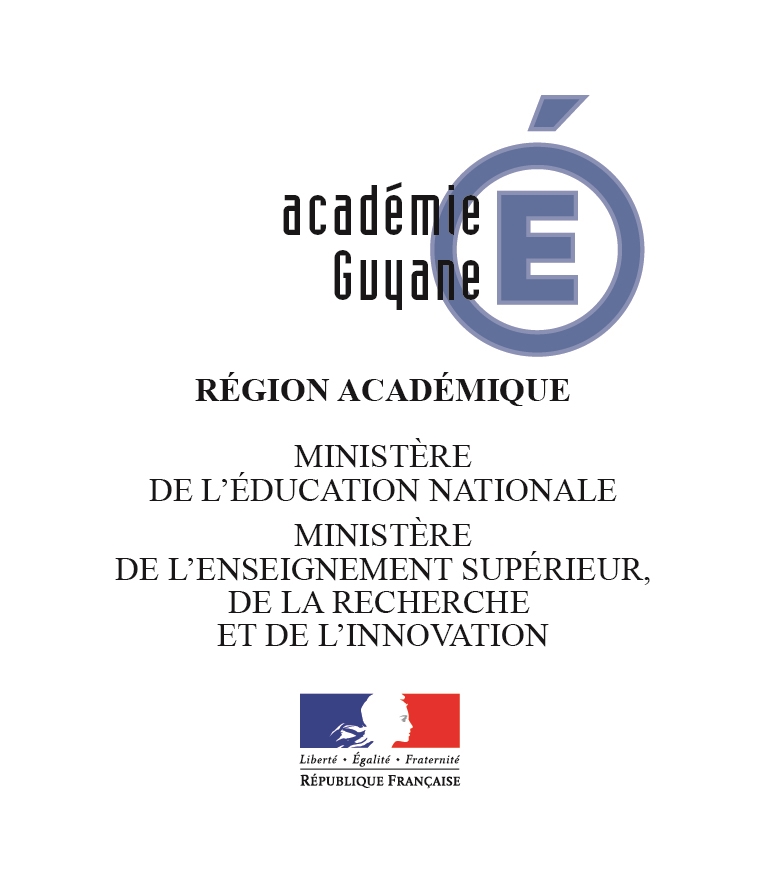 Référence : 2018-1-FR01-KA102-047582	Code de l'appel : CAP Mobilité_EFP 1APPEL À CANDIDATUREs STAGE en europe DANS LE CADRE DU PROGRAMME ERASMUS+ - PERSONNELS ET CADRESAnnÉe scolaire 2018-2019Date limite de candidature : 11 avrilART.1 – LE PROJET « CAP MOBILITÉ_EFP »Pour répondre aux enjeux du territoire, l'académie de Guyane, en lien avec le Groupement d'Intérêt Public Formation Continue Insertion Professionnelle de Guyane et en partenariat avec la Collectivité Territoriale de Guyane, a souhaité concrétiser la mise en œuvre d’un projet de mobilité de l'enseignement et de la formation professionnels Erasmus+* (action clé 1) d’envergure académique et régionale. *Le programme Erasmus + est le programme de l'Union Européenne permettant de renforcer les compétences de tous pour une meilleure employabilité, de soutenir l'innovation et l'internationalisation des établissements et organismes d'éducation et de formation,  en favorisant les projets de mobilité et de coopération en Europe.Cofinancé par : l'agence Erasmus+ France - Éducation Formation à hauteur de 80% l'académie de Guyanela Collectivité Territoriale de Guyaneles établissements scolairesCe projet groupé, intitulé «Consortium Académique Projet de mobilité_ Enseignement et Formation Professionnels» fédère, outre l'académie de Guyane et le GIP-FCIP de Guyane, les lycées professionnels et polyvalents :BALATA - lycée des métiers du BTP et de la communication audiovisuelle (Matoury)Jean-Marie MICHOTTE (Cayenne)Elie CASTOR (Kourou)Bertène JUMINER (Saint-Laurent du Maroni)L'objectif poursuivi est d'améliorer les qualifications des élèves selon deux axes : Accroître le nombre d'élèves expérimentant une période de formation en milieu professionnel (PFMP) en Europe Développer et renforcer l'expertise des personnels et cadres ART.2 – MODALITÉS DE CANDIDATUREDans le cadre du projet « CAP Mobilité_EFP », le lycée dispose de 8 bourses de mobilité Erasmus+ pour permettre à des personnels et cadres de réaliser une mission d'observation dans un centre de formation professionnelle,  un établissement scolaire du secteur de l'enseignement et de la formation professionnelle ou en entreprise pendant l'année scolaire 2018-2019.
ART.3 – INFORMATIONS SUPPLÉMENTAIRESPour postuler, les candidats doivent être affectés dans le secteur de l'enseignement et de la formation professionnels .Les candidats s'engagent à :fournir à leur Direction le kit mobilité dûment renseigné, dans les 30 jours avant la mobilité ;fournir l'attestation de présence dans l'établissement d'accueil, une copie des titres de transports et une copie des factures d'hébergementrenseigner le rapport final de mobilité demandé par l'agence Erasmus+remettre un compte-rendu de la mobilité à la DAREIC Le remboursement des frais engagés intervient après mobilité. Aucun remboursement ne pourra intervenir si  le participant ne fournit pas les justificatifs afférents au montant des frais réels de la mobilité. DestinationNombre de bourses de mobilitéDurée 12+2 jours voyagePortugal4